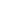 Ecuaciones diferenciales por variable separable En los problemas 1-40, resuelva la ecuación diferencial dada, por separación de variables.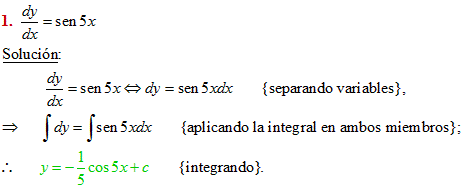 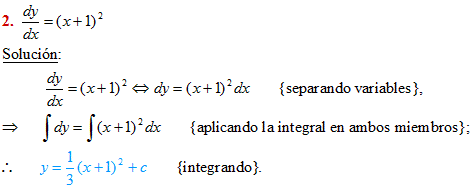 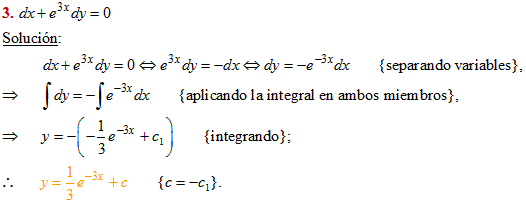 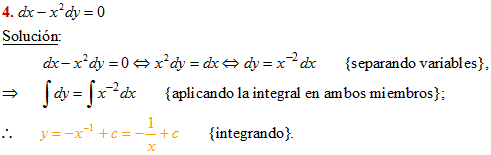 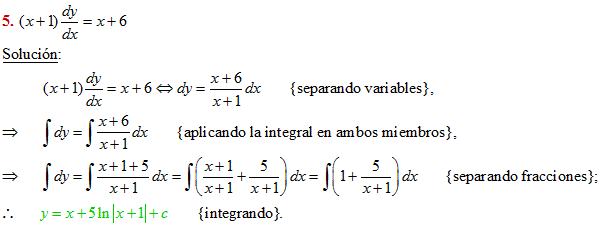 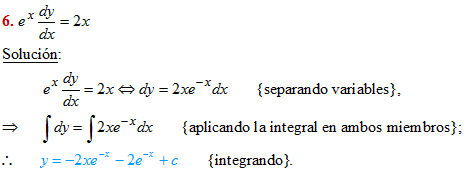 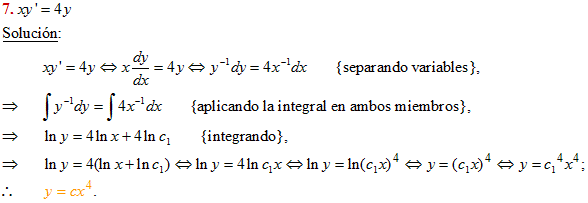 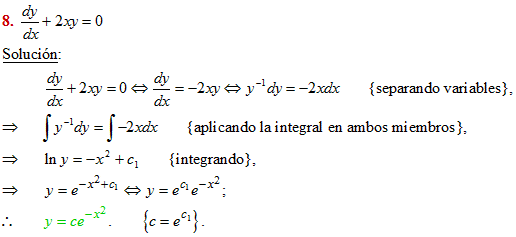 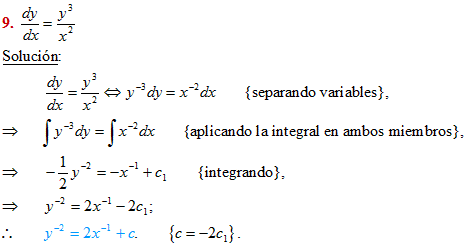 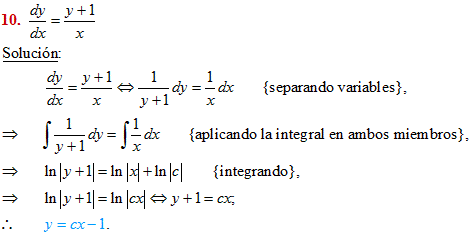 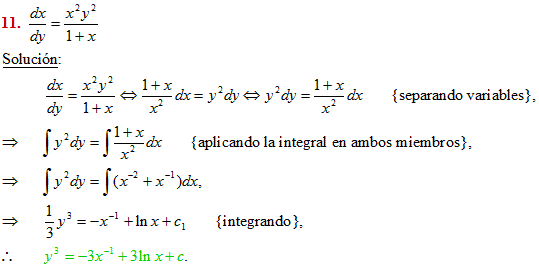 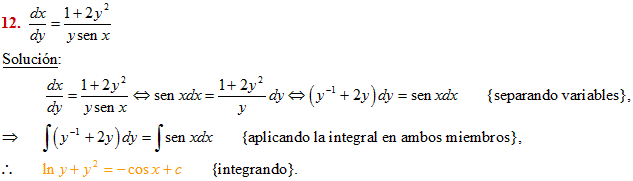 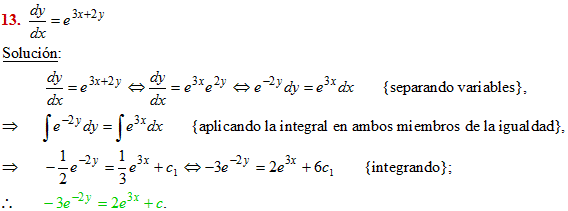 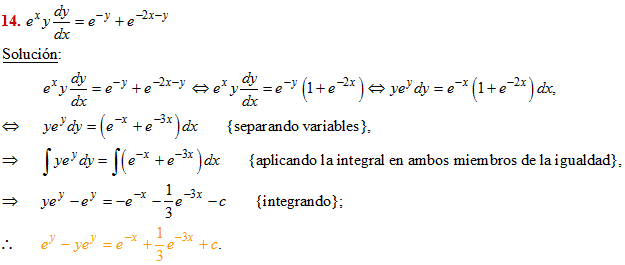 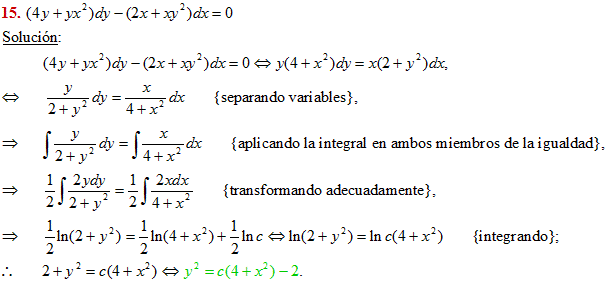 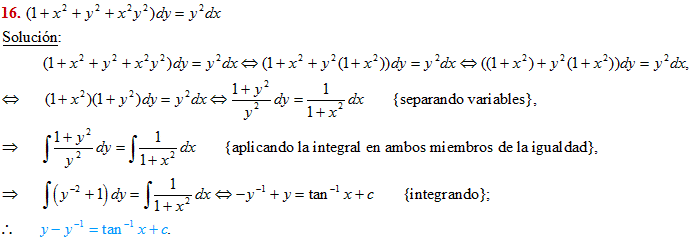 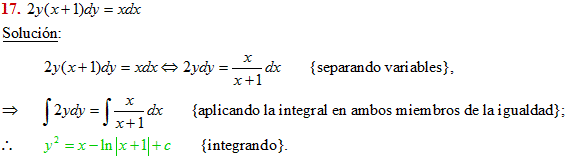 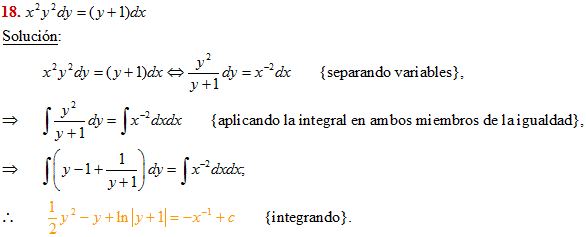 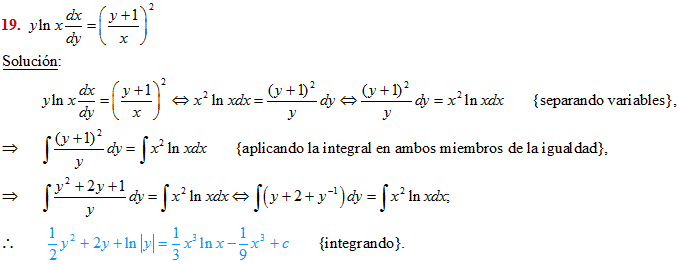 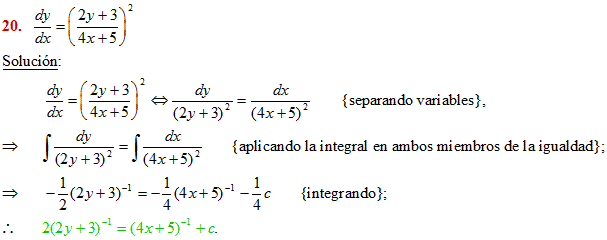 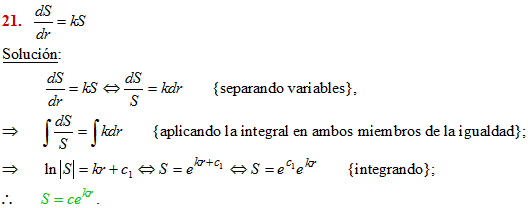 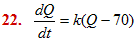 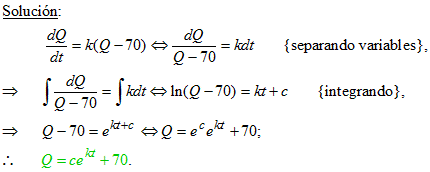 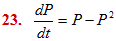 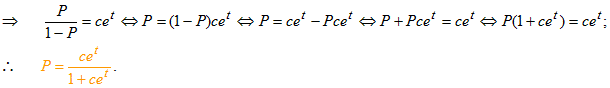 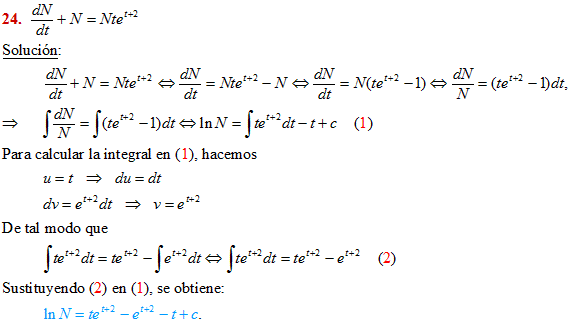 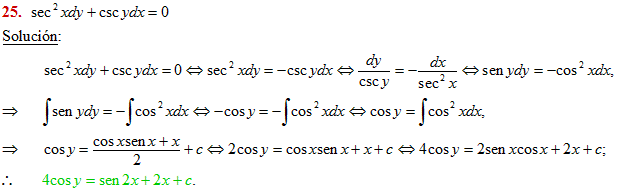 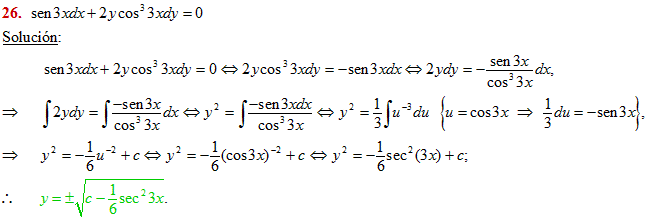 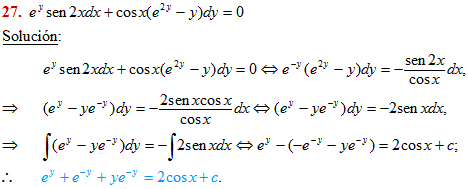 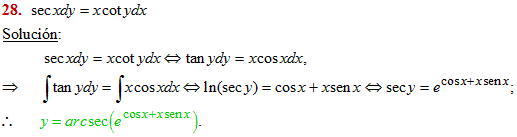 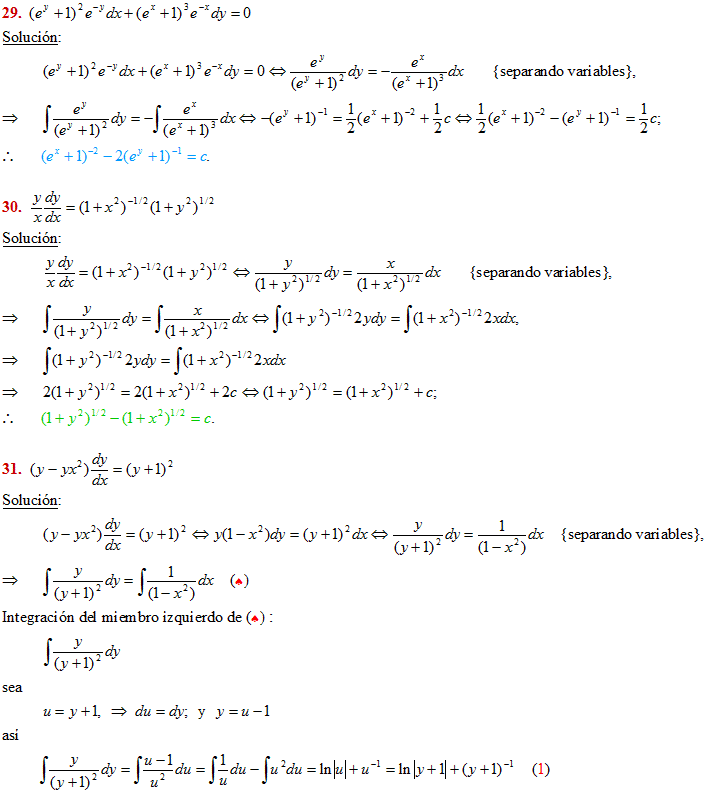 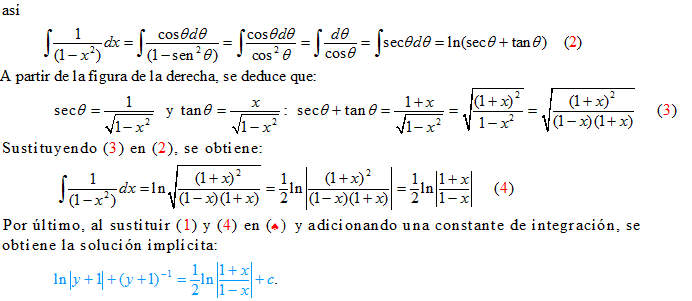 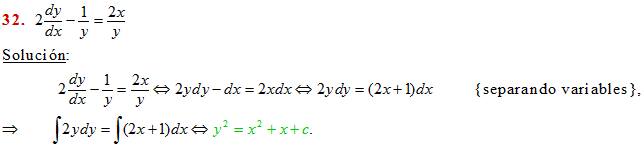 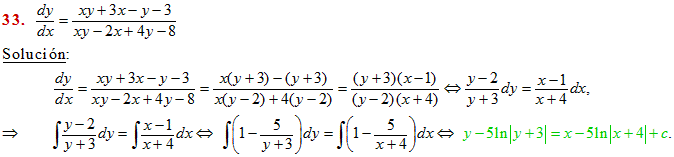 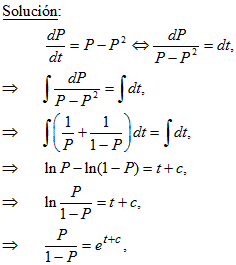 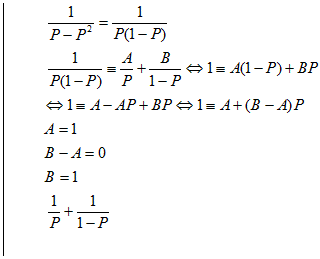 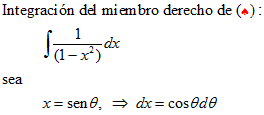 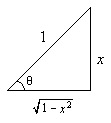 